Guidance notesPlease refer to the supplementary protocol for PhD by Distance Learning programme set out in Section 17 of the Code of Practice for Research Degrees or more information.  This commitment statement should be agreed with an applicant for a PhD by Distance Learning programme prior to an offer of a place on the programme.  Please send a copy of the agreed statement to Registry with the Admission Approval Form. ApplicantAttendanceSupervisionIT ResourcesLibrary ResourcesSpecialist Equipment/Facilities (if required)Support for Disabilities (if required)Any other requirementsAgreementPhD (Distance Learning)Commitment Statement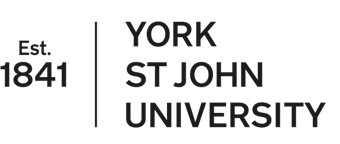 NameStudent ID CourseSchoolMode of StudyProposed State DateDraft Thesis TitleApplicant’s location (e.g. UK-based or country of residence)Applicant’s location (e.g. UK-based or country of residence)Please outline the expected method of attendance during the course of the candidature, covering key stages of the programme.Please outline the expected frequency and mode of contact (e.g. MS Teams, Zoom, Skype, FaceTime, telephone) for supervisory meetings.  NB the minimum number of supervisory meetings per year is 10 for full-time PGRs or 6 for part-time PGRs.Please provide details of the IT facilities available to the applicant and give an indication as to how this fits with the requirements for their ability to complete the research programme.Provide an outline of Library resources required and how those needs will be met.  In particular, please state how the applicant intends to access library resources which may be required for the research but which are not available electronically from the YSJU Library.  Consideration should be given to identifying relevant resources which are held by other institutions (e.g. specialist archives, reference-only or in-print etc.) as access cannot be guaranteed through YSJU and access may only be possible through travelling to those institutions.Provide an outline of access to any specialist equipment or resources that will be needed, e.g. laboratory or technical equipment, and state how these needs will be met.  If additional resource would be needed to cover these aspects please ensure that budgetary provision is available.Please indicate support required for disabilities and how those will be provided to the applicant.Please set out any other particular requirements for the research project and how they will be met.  I confirm that the arrangements set out in the sections above have been discussed and agreed I confirm that the arrangements set out in the sections above have been discussed and agreed I confirm that the arrangements set out in the sections above have been discussed and agreed I confirm that the arrangements set out in the sections above have been discussed and agreed ApplicantApplicantApplicantApplicantSigned:Date:Main SupervisorMain SupervisorMain SupervisorMain SupervisorSigned:Date:Academic Liaison Librarian (email form to academicliaisonteam@yorksj.ac.uk) Academic Liaison Librarian (email form to academicliaisonteam@yorksj.ac.uk) Academic Liaison Librarian (email form to academicliaisonteam@yorksj.ac.uk) Academic Liaison Librarian (email form to academicliaisonteam@yorksj.ac.uk) Signed:Date:Comments: School PGR LeadSchool PGR LeadSchool PGR LeadSchool PGR LeadSigned:Date: